Участники регионального этапа всероссийской олимпиады школьников 2022-2023 учебного года9 классВсего представлено 28 проектов. По  уровню оригинальности текста прошли 10 проектов.Председатель жюри Ашурбекова Т.Н. 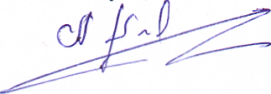 Дата 8.02.2023№Ф.И.О.ТемаШколаГород/РайонБумажный вариантЭлектронный вариантОригинальность в % Примечание 1Ибрагимова Элина Дамировна«В чем польза лесополос»МКОУ «Многопрофильный лицей №2 им. С.М. Кирова»г. Кизляр++25,62Магомедов Али Магомедович«Влияние ксенобиотиков на организм человека»МКОУ «Мачадинская СОШ им. Унжолова Б.М.»Шамильский район,с. Мачада++25,573Киргуева Фарида Падишаховна«Вода, которую мы пьем»МКОУ «Гимназия №3»г. Хасавюрт-+27,26Отсутствует бумажный вариант4Нуруллаева Жасмина«Дендрофлора Табасаранского района»МБОУ «Гимназия культуры мира»г. Дербент++28,585Магомедова Разият Руслановна«Влияние сульфатов и морской воды на проростки семян подсолнечника сорта «Пионер»МКОУ «СОШ №3»г. Избербаш++3,736Магомедов Магомедгаджи Яхьябегович«Забота о чистой воде-забота о будущем»МКОУ «СОШ №1»г. Избербаш++4,257Алиев Руслан Артурович«Проблемы загрязнения окружающей среды»МКОУ «СОШ №1»г. Избербаш++0,888Дубровская Кристина Евгеньевна«Экология человека и его здоровье»МКОУ «СОШ №1»г. Избербаш++16,879Нухова Раисат Руслановна«Питьевая вода города Избербаш»МКОУ «СОШ №8»г. Избербаш++9,0510Баталов Абдурахман ИсаевичПроблемы загрязнения окружающей среды«Пластик вездесущий. Польза и вред»МКОУ «СОШ №3»г. Избербаш++11,71/100Титульный лист 100%, а сам проект 11,71%11Гамидова Зарина Зубайруевна«Сдай батарейку-сохрани природу»МКОУ «СОШ №10»г. Избербаш++67,2412Загидова Джавгарат АбдулбасыровнаТяжелые металлы: влияние на биосистему«Казиюртовская СОШ Ахвахского района»Ахвахский район, с. Казиюрт++55,3113Загирова Хатун Гаджибабаевна«Борьба с микропластиком в реках Чирагчай, Гюльгерычай Сулейман-Стальского района»МКОУ «Новопоселковая СОШ»Сулейман-Стальский район++51,9314Рабаданов Муса Гаджиевич«Маленькая батарейка-большой вред»МБОУ «СОШ №12»г. Избербаш++48,0815Шамсудинов Ахмедага Играмудинович«Приготовление сыра в домашних условиях»МКОУ «Карчагская СОШ им. М. Караханова»Сулейман-Стальский район, с. Карчаг++44,4316Газиева Самира Гамзатовна«Экологическое состояние моего края»МКОУ «Муцалаульская СОШ №2»Хасавюртовский район, с. Муцалаул++100/12,88Аннотация 100 %, а сам проект 12,88%17Максумов Биням РасимовичМКОУ «Билбильская СОШ им. М. Абдуллаева»Магарамкентский район, с. Билбиль++1618Карибова Н.Т.«Проблемы загрязнения окружающей среды»МБОУ «ООШ им. Г. Лезгинцева»Дербентский район, пос. Белиджи-+40,41Отсутствует бумажный вариант19Нанишева Хадижат Магомедовна«Существует ли связь между питанием, здоровьем и иммунитетом?»МКОУ «Тидибская им. И.М. Алиева»Шамильский район, с. Тидиб++15,7420Магомедова Хабизат Шамиловна«Возможность развития экологического туризма в с. Буртунай»МКОУ «Буртунайская СОШ»Казбековский район, с. Буртунай++63,021Касумов Ахмед Абакарасхабович«Влияние девайсов на организм школьника»МБОУ «Гимназия №1 им. Героя советского союза Ю.А. Акаева»г. Кизилюрт++64,522Асхабова Патимат Мурадовна«Влияние неправильной осанки на состояние       здоровья школьника»МКОУ «СОШ №2»г. Избербаш++49,12Допущена23Алибекова Умайганат Магомедовна«Польза и вред полиэтилена»МКОУ «СОШ №11»г. Избербаш++90,7324Рабаданова Маликат Абдулмаликовна«Проблемы утилизации отходов жизнедеятельности человека»МКОУ «СОШ №11»г. Избербаш++85,2425Мадатбекова Сабира Исмаилбековна«Бездомные животные. Они не злые – они несчастные»МБОУ «СОШ №1»г. Дербент++89,2726Кабукуева Зухра«Влияние антропогенного загрязнения почвы на здоровье человека»МКОУ «Гапшиминская СОШ им. Гасанова М.А.»Акушинский район, с. Гапшима-+7,7527Эхаева Фатима Зубаировна«Сделаем село чистым»МБОУ «Тлибишинская СОШ»Ахвахский район, с. Тлибиши++4,6528Мусаева Марьям«Экологические проблемы моего села»«Свердловская СОШ»Тляратинский район, с. Кутлаб++88,8